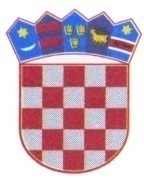 REPUBLIKA HRVATSKA                                                                                              NACRT                                                                                                       ISTARSKA ŽUPANIJA                                                      OPĆINA SVETA NEDELJAOpćinsko vijećeKLASA: ________________URBROJ: ______________ Nedešćina, _____________Na temelju članka 35. Zakona o lokalnoj i područnoj (regionalnoj) samoupravi („Narodne novine“, broj 33/01, 60/01, 129/05, 109/07, 125/08, 36/09, 150/11, 144/12, 19/13 - pročišćeni tekst, 137/15, 123/17, 98/19. i 144/20) i članka 33. Statuta Općine Sveta Nedelja („Službene novine Općine Sveta Nedelja“„ broj 11/18. i 3/21), a u svezi sa člankom 27. stavkom 1. Pravilnika o građevnom otpadu i otpadu koji sadrži azbest („Narodne novine“, broj 69/16), Općinsko vijeće Općine Sveta Nedelja na sjednici održanoj dana _________ 2022. godine donijelo je ODLUKUo provedbi projekta zamjene azbestnih krovnih pokrova na zgradama koje se nalaze na području Općine Sveta NedeljaI. OPĆE ODREDBEČlanak 1.Ovom Odlukom određuju se uvjeti, kriteriji i postupak prema kojemu će Općina Sveta Nedelja (u daljnjem tekstu: Općina), radi zaštite ljudskog zdravlja i okoliša, bespovratnim novčanim sredstvima sufinancirati provedbu projekta zamjene (uklanjanja i zbrinjavanja) azbestnih krovnih pokrova na zgradama koje se nalaze na području Općine Sveta Nedelja.Članak 2.(1) Zgrada, u smislu ove Odluke, je svaka građevina koja je izgrađena na temelju građevinske dozvole ili drugog odgovarajućeg akta i svaka druga građevina koja je prema zakonu kojim se uređuje projektiranje, građenje, uporaba i održavanje građevina ili prema posebnom zakonu s njom izjednačena.(2) Predmet ove Odluke nisu zgrade čija je gradnja u tijeku ili za koje je pokrenut postupak ozakonjenja sukladno odredbama  zakona kojim se uređuju uvjeti, postupak i pravne posljedice ozakonjenja zgrada, sve do okončanja postupka ozakonjenja.II. KORISNICI SREDSTAVA I UVJETI ZA DODJELU SREDSTAVAČlanak 3.(1) Pravo na bespovratna novčana sredstva Općine, nakon raspisanog i objavljenog Javnog poziva za dodjelu bespovratnih novčanih sredstava za sufinanciranje troškova zamjene azbestnih  krovnih  pokrova  na zgradama koje se nalaze na području Općine Sveta Nedelja (u daljnjem tekstu: Javni poziv), može ostvariti fizička osoba s prebivalištem na području Općine Sveta Nedelja:koja  je  vlasnik  ili  suvlasnik  zgrade  koja  se  nalazi  na  području  Općine Sveta Nedelja, a ima krovni pokrov koji sadrži azbestpodnese zahtjev za korištenje/dodjelu bespovratnih novčanih sredstava Općine sukladno uvjetima iz Javnog poziva koja dostavi obveznu dokumentaciju i ispunjava sve uvjete sukladno Javnom pozivunema dospjelih nepodmirenih obveza prema Općini Sveta Nedelja.(2) Pravo na bespovratna novčana sredstva Općine može ostvariti fizička osoba iz stavka 1. ovog članka isključivo za jednu zgradu koja se nalazi na području Općine Sveta Nedelja.Članak 4.Zgrada na kojoj je izvršena zamjena azbestnog krovnog pokrova mora udovoljavati slijedećim uvjetima:mora biti postojeća u smislu zakona kojim se uređuje projektiranje, građenje, uporaba i održavanje građevinamora biti u vlasništvu ili suvlasništvu podnositelja zahtjevamora se nalaziti na administrativnom području Općine Sveta Nedelja.III. SREDSTVA OPĆINEČlanak 5.(1) Ukupan iznos raspoloživih sredstava Općine za sufinanciranje provedbe projekta zamjene azbestnih krovnih pokrova na zgradama koje se nalaze na području Općine Sveta Nedelja  osigurava se u Proračunu Općine Sveta Nedelja.(2) Podnositelj  zahtjeva  može  ostvariti  pravo  na  bespovratna  novčana sredstva Općine po Javnom pozivu u visini do maksimalno 5.000,00 kuna (bez PDV-a), a temeljem ispostavljenog i plaćenog računa ovlaštene pravne osobe koja ima dozvolu za sakupljanje takve vrste otpada te sklopljen ugovor s Fondom za zaštitu okoliša i energetsku učinkovitost.(3) Po Javnom pozivu može se dostaviti jedan zahtjev za dodjelu bespovratnih novčanih sredstava za sufinanciranje zamjene azbestnog krovnog pokrova i to samo za jednu zgradu.IV. PRIHVATLJIVI TROŠKOVI SUFINANCIRANJAČlanak 6.(1) Sredstva pomoći Općine isplaćivati će se samo za prihvatljive troškove nastale u postupku zamjene  azbestnih  krovnih  pokrova  na  zgradama  koje  se nalaze na području Općine Sveta Nedelja. (2) Prihvatljivim troškovima u postupku zamjene azbestnih krovnih pokrova na zgradama smatrati će se samo troškovi uklanjanja i zbrinjavanja azbestnog krovnog pokrova, a koji su nastali tijekom godine u kojoj se raspisuje i objavljuje Javni poziv.(3) Da bi se troškovi uklanjanja i zbrinjavanja azbestnog krovnog pokrova nastali u postupku zamjene azbestnih krovnih pokrova na zgradama smatrali prihvatljivim potrebno je osigurati i dokazati da je postupak uklanjanja i zbrinjavanja azbestnog materijala izvršen na odgovarajući i prihvatljiv način, sukladno Pravilniku o građevnom otpadu i otpadu koji sadrži azbest („Narodne novine“, broj 69/16) te Naputku o postupanju s otpadom koji sadrži azbest („Narodne novine“, broj 89/08), a što se dokazuje potvrdom ovlaštene pravne osobe koja ima dozvolu za sakupljanje takve vrste otpada. V. POSTUPAK ZA OSTVARIVANJE PRAVA NA BESPOVRATNA NOVČANA SREDSTVA Članak 7.(1) Pravo na korištenje bespovratnih novčanih sredstava Općine ostvaruje se putem Javnog poziva iz članka 3. stavka 1. ove Odluke.(2) Javni poziv raspisuje Općinska načelnica Općine Sveta Nedelja.(3) Javni poziv objavljuje se na službenoj internetskoj stranici Općine Sveta Nedelja i na oglasnoj ploči, a obavijest o objavi Javnog poziva može se objaviti i u dnevnom tisku te putem radio obavijesti i slično.(4) Fizička osoba iz članka 3. stavka 1. ove Odluke dužna je zahtjev za dodjelu bespovratnih novčanih  sredstava  za  sufinanciranje  troškova   zamjene   azbestnog   krovnog   pokrova (u daljnjem tekstu: zahtjev) podnijeti na propisanom obrascu te priložiti obveznu dokumentaciju.(5) Kod  zgrada  u  vlasništvu  više  fizičkih  osoba,  zahtjev  podnosi  jedan  od  suvlasnika, uz suglasnost svih ostalih suvlasnika zgrade za podnošenje zahtjeva, a koja se daje na propisanom obrascu. VI. OBVEZNA DOKUMENTACIJA Članak 8.(1) Podnositelj zahtjeva dužan je dostaviti slijedeću dokumentaciju:potpisan i cjelovito ispunjen zahtjev kojeg potpisuje vlasnik ili suvlasnik zgradeobostranu presliku osobne iskaznice podnositelja zahtjevavlasnički list (izvadak iz zemljišne knjige) za zgradu – ne stariji od 30 danasuglasnost suvlasnika za podnošenje zahtjeva za dodjelu bespovratnih novčanih sredstava za sufinanciranje troškova zamjene azbestnog krovnog pokrova ukoliko zahtjev podnosi jedan od suvlasnika zgrade dokaz o legalno izgrađenoj zgradi na kojoj su izvedeni radovi zamjene azbestnog krovnog pokrova (građevinska dozvola ili uporabna dozvola ili završno izvješće nadzornog inženjera ili rješenje o izvedenom stanju ili potvrda (uvjerenje) da je zgrada izgrađena prije 15. veljače 1968. godine)račun o uklanjanju i zbrinjavanju azbestnog krovnog pokrovadokaz o plaćanju računa (izvadak sa tekućeg računa ili potvrda o izvršenoj transakciji) potvrdu ovlaštene pravne osobe da je postupak uklanjanja i zbrinjavanja azbestnog materijala izvršen na odgovarajući i prihvatljiv način sukladno Pravilniku o građevnom otpadu i otpadu koji sadrži azbest te Naputku o postupanju s otpadom koji sadrži azbestpotvrdu o nepostojanju duga prema Općini Sveta Nedelja – ne stariju od 30 dana.(2) Sve   dokumente  iz  stavka  1.  ovog   članka,  osim  zahtjeva  i  suglasnosti  suvlasnika za podnošenje zahtjeva, podnositelj zahtjeva može dostaviti u neovjerenoj preslici.(3) U slučaju postojanja sumnje u istinitost podataka navedenih u dokumentima koje je podnositelj zahtjeva dostavio uz zahtjev može se radi provjere istinitosti podataka:od podnositelja zahtjeva zatražiti da u primjerenom roku dostavi izvornike ili ovjerene preslike dokumenata i/iliobratiti se izdavatelju dokumenta i/ili nadležnim tijelima.VII. NAČIN, VRIJEME I MJESTO DOSTAVE ZAHTJEVAČlanak 9.(1) Zahtjev se dostavlja poštom na adresu Općina Sveta Nedelja, Nedešćina 103, 52231 Nedešćina ili se predaje neposredno u pisarnici Općine Sveta Nedelja, u zatvorenoj omotnici, uz  naznaku:  „Javni  poziv  za  sufinanciranje troškova zamjene azbestnih krovnih pokrova na području Općine Sveta Nedelja“.(2) Zahtjevi se mogu dostavljati u roku određenom u Javnom pozivu.(3) Zahtjevi dostavljeni prije ili nakon isteka roka određenog u Javnom pozivu neće se razmatrati.VIII.  OBRADA ZAHTJEVAČlanak 10.(1) Zahtjeve dostavljene po Javnom pozivu obrađuje odnosno razmatra Jedinstveni upravni odjel Općine Sveta Nedelja.(2) Jedinstveni upravni odjel Općine Sveta Nedelja neće razmatrati zahtjeve:koji nisu predmet Javnog pozivakoji su dostavljeni prije ili nakon isteka roka za njihovu dostavu utvrđenog u Javnom pozivukoji su dostavljeni od osoba koje Javnim pozivom nisu određene kao korisnici sredstava Općinekoji su dostavljeni na neki drugi način odnosno suprotno uvjetima iz Javnog poziva.(3) Jedinstveni upravni odjel Općine Sveta Nedelja utvrđuje pravovremenost pristiglih zahtjeva, udovoljavanje uvjetima Javnog poziva te cjelovitost i točnost zahtjeva i priložene dokumentacije.(4) Zahtjevi se razmatraju kronološki prema datumu zaprimanja.(5) Ukoliko  podnositelj  zahtjeva  ne  zadovoljava  jedan  ili više uvjeta iz Javnog poziva, njegov zahtjev će se isključiti iz daljnjeg postupka.IX. ODLUKA O DODJELI SREDSTAVAČlanak 11.(1) Odluku o dodjeli bespovratnih novčanih sredstava Općine donosi Općinska načelnica Općine Sveta Nedelja na temelju dinamike pristizanja urednih zahtjeva po raspisanom i objavljenom Javnom pozivu.(2) Odluka o dodjeli sredstava Općine dostavlja se korisniku, na dokaziv način.(3) Na temelju Odluke o dodjeli sredstava Općine s  korisnikom sredstava sklapa se Ugovor o sufinanciranju troškova zamjene azbestnog krovnog pokrova, a kojim će se urediti međusobna prava i obveze ugovornih strana.X. ISPLATA SREDSTAVAČlanak 12.Isplata bespovratnih novčanih sredstava Općine izvršit će se na temelju Odluke o dodjeli sredstava Općine i Ugovora iz članka 11. stavka 3. ove Odluke.XI. ZAVRŠNE ODREDBE                                                            Članak 13.Obrazac zahtjeva za dodjelu bespovratnih novčanih sredstava za sufinanciranje troškova zamjene   azbestnog   krovnog  pokrova   na   području  Općine  Sveta  Nedelja  (Obrazac 1) i Obrazac suglasnosti suvlasnika za podnošenje zahtjeva za dodjelu bespovratnih novčanih sredstava za sufinanciranje troškova zamjene azbestnog krovnog pokrova na području Općine Sveta Nedelja (Obrazac 2) nalaze se u prilogu ove Odluke i čine njezin sastavni dio.Članak 14.Ova Odluka stupa na snagu osmoga dana od dana objave u „Službenim novinama Općine Sveta Nedelja“.                                                                                                              Predsjednik 								                         Općinskog vijeća                                                                                                          Nenad Radičanin